तिथि_______________प्रिय माता पिता / अभिभावक :इस वसंत में आपके बच्चे,__________________ को न्यूयॉर्क राज्य का अंग्रेजी एक दूसरी भाषा उपलब्धि टेस्ट (NYSESLAT) उसकी अंग्रेजी भाषा की प्रवीणता को निर्धारित करने के लिए दिया गया था। आपके बच्चे ने NYSESLAT में_________________ स्तर पर अंक बनाये, जो यह दर्शाता है कि वह शिक्षा आयुक्त के नियमों हिस्सा 154 द्वारा अनिवार्य अंग्रेजी भाषा सीखने (ELL) सेवाओं को जारी रखने का पात्र होने योग्य है।आपका बच्चा उस ELL कार्यक्रम को जारी करेगा जिसमें वह वर्तमान में दाखिल किया गया है। अध्ययनों से पता चला है कि आप एक बार जिस प्रोग्राम का चयन करते हैं उसे बदलने की कोशिश तब तक नहीं करनी चाहिए जब तक कि ऐसा करना आवश्यक न हो। यदि एक छात्र एक कार्यक्रम में रहता है और एक से दूसरे में बदला नहीं जाता है, तो निरंतरता उसे अधिक से अधिक सफलता के लिए नेतृत्व कर सकती है।यदि आप को कोई प्रश्न है,तो कृपया____________________ पर__________________ संपर्क करें। हम आपके बच्चे को अपने अंग्रेजी कौशल को विकसित करने में मदद करने के लिए तत्पर हैं।निष्ठा से,प्रधानाचार्य या उसका नियुक्तितELL CONTINUED ELIGIBILITY LETTER--SCHOOL MUST MAINTAIN COPY IN STUDENT'S CUMULATIVE RECORD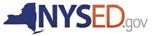 